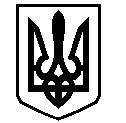 У К Р А Ї Н АВАСИЛІВСЬКА МІСЬКА РАДАЗАПОРІЗЬКОЇ ОБЛАСТІВИКОНАВЧИЙ КОМІТЕТ Р І Ш Е Н Н Я 23 лютого 2016                                                                                                                  №  24      Про погодження Програми  проведення розрахунку компенсаційних виплат за пільгове перевезення окремих категорій громадян  за рахунок міського бюджету, Типового договору про виплату та Методики розрахунку компенсаційних виплат за пільгове перевезення окремих категорій громадян на 2016 рік	Керуючись ст.34 Закону України “Про місцеве самоврядування в Україні” від 21.05.1997 № 280/97-ВР, ст..91 Бюджетного кодексу  України від 08.07.2010 № 2456-V1, з метою виконанням власних повноважень,  виконавчий комітет Василівської міської радиВ И Р І Ш И В:	1. Погодити Програму проведення розрахунку компенсаційних виплат за пільгове перевезення окремих категорій громадян  за рахунок міського бюджету (додаток 1).2. Погодити   Типовий договір про виплату компенсації за пільгове перевезення окремих категорій громадян  на 2016 рік  (додаток 2).3. Погодити  Методику розрахунку компенсаційних виплат за пільгове перевезення окремих категорій громадян (додаток 3). 	4. Фінансування Програми проводити за рахунок коштів передбачених в бюджеті міської ради на 2016 рік.5. Контроль за виконанням даного рішення покласти на заступника міського  голови з питань діяльності виконавчих органів ради, начальника відділу економічного розвитку виконавчого апарату міської ради Карєву Т.О.Міський голова                                                                                                  Л.М. Цибульняк                                                            Додаток 1   до рішення виконавчого комітету                                                                                      Василівської міської ради                                                                                23.02.2016 року  № 24                                                             Програма  проведення   видатків  компенсаційних виплат за пільгове перевезення окремих категорій громадян за рахунок міського бюджету на 2016 рікЗагальні положення1.1   Програма проведення видатків компенсаційних виплат за пільгове перевезення окремих категорій громадян автомобільним  транспортом  в режимі маршрутного таксі (далі - Програма) визначає процедуру прийняття від суб’єктів господарювання, які здійснюють пільгове перевезення громадян автомобільним транспортом щомісячних звітів про перевезення пасажирів пільгової категорії, розрахунку сум компенсаційних виплат за пільговий проїзд.        Програма  розроблена з урахуванням положень Порядку проведення конкурсу з перевезення пасажирів на міських маршрутах загального користування у м. Василівка, затвердженого рішенням виконавчого комітету Василівської міської ради № 02 від 16.01.2016 року.1.2  Програму розроблено на підставі:- ст.. 91 Бюджетного Кодексу України- Закону України «Про автомобільний транспорт»- Закону України «Про місцеве самоврядування в Україні»- Постанови Кабінету Міністрів України від 17.03.1993 № 354 « Про безплатний проїзд пенсіонерів на транспорті загального користування»- Постанови Кабінету Міністрів України від 16.08.1994 № 555 «Про поширення чинності постанови КМУ від 17.05.1993 № 354»- Закону України «Про статус ветеранів війни, гарантії  їх соціального захисту»    від 22.10.1993 року1.3 Відповідно до цієї Програми за рахунок коштів міського бюджету здійснюються видатки на компенсацію пільгових  перевезень окремих категорій громадян при здійсненні послуг пасажирського автомобільного транспорту в режимі маршрутного таксі для суб’єктів господарювання на 2016 рік в загальній сумі  90 тис. грн..              2.    Облік перевезення пасажирів пільгових категорій2.1  Перевізник здійснює облік кількості наданих на пільгових умовах послуг громадянам на підставі Книги обліку розрахункових операцій.2.2 Книги обліку розрахункових операцій ведуться авто перевізниками відповідно до наказу Міністерства транспорту України від 25.05.2006 № 503 « Про затвердження Типових форм квитків на проїзд пасажирів і перевезення багажу на маршрутах загального користування»Керуючий справами виконавчого комітету,начальник відділу юридичного забезпеченнята організаційної роботи виконавчогоапарату міської ради                                                                                                 В.В. Кривуля                                                            Додаток 3    до рішення виконавчого комітету                                                                                      Василівської міської ради                                                                                23.02.2016 року  № 24Методикарозрахунку компенсаційних виплат за пільгове   перевезення окремих категорій громадян  	Джерелом компенсації пільгових перевезень окремих категорій  громадян є кошти міського бюджету Василівської міської ради на 2016 рік.  	Суб’єктам  господарювання  не відшкодовуються за рахунок міського бюджету- втрати доходів, зумовлені заниженими тарифами на послуги з перевезень;- видатки, що не входять до компенсаційних виплат за пільговий проїзд окремих категорій громадян, визначених нормативно-правовими актами. 	Щорічна потреба коштів для проведення компенсаційних виплат за пільговий проїзд окремих категорій громадян автомобільним транспортом загального користування за рахунок  міського бюджету визначається  розпорядником бюджетних коштів,  погоджується з виконавчим комітетом міської ради та затверджується на сесії міської ради.Компенсація пільгових перевезень здійснюється на підставі укладених перевізником договорів на організацію перевезень пасажирів на автобусних маршрутах в режимі маршрутного таксі із замовником - розпорядником бюджетних коштів відповідно до вимог чинного законодавства.Для отримання компенсації суб’єкту господарювання необхідно щомісяця до 10 числа місяця наступного за звітним, надавати розпоряднику коштів:- звіт про здійснення пасажирських перевезень на маршрутах загального користування в режимі маршрутного таксі . Цей звіт погоджується  відділом комунального господарства, містобудування та архітектури Василівської міської ради.- звіт про витрати від пільгових перевезень окремих категорій громадян в режимі маршрутного таксі.Звіти підписуються та скріплюються печаткою ( при наявності) суб’єктами господарювання.  Розпорядник бюджетних коштів має право перевіряти правильність та достовірність складання звітів, наданих для отримання компенсаційних виплат.Розмір компенсаційних виплат за пільгові перевезення  в режимі маршрутного таксі визначається у розмірі фактичних витрат, але не більше ніж добуток  доходу від перевезень, коефіцієнту пільгового населення по місту, проїзд яких фінансується з міського бюджету та коефіцієнту щомісячних призначень.Дохід від перевезень громадян в режимі маршрутного таксі складається з доходу, отриманого від перевезення громадян, які не користуються пільгами, та не отриманого доходу від проїзду громадян, які користуються пільгою.Розрахунок компенсації за проїзд пільгової категорії громадян в міському автомобільному транспорті загального користування в режимі маршрутного таксі проводиться за формулою:Дп*К*Кмп, де Дп=Д1+Д2 де:Дп – дохід від перевезень громадян  по місту в режимі маршрутного таксі;Д1 – дохід, отриманий від проїзду громадян, які не користуються пільгами;Д2 -  дохід, отриманий від проїзду громадян, які  користуються пільгамиК – коефіцієнт пільгового населення, проїзд яких фінансується з міського бюджету;Кмп – коефіцієнт місячних призначень.Коефіцієнт пільгового населення, проїзд яких фінансується з міського бюджету визначається шляхом ділення суми кількості громадян, яким надається пільга на загальну чисельність мешканців міста станом на 01 січня кожного року.Місячні бюджетні призначення визначаються розпорядником коштів шляхом ділення річної суми бюджетних призначень для проведення компенсаційних виплат за  пільгові перевезення окремих категорій громадян на 12 місяців. Керуючий справами виконавчого комітету,начальник відділу юридичного забезпеченнята організаційної роботи виконавчогоапарату міської ради                                                                                                 В.В. Кривуля                                                                                                     Додаток 2   до рішення виконавчого комітету                                                                                      Василівської міської ради                                                                                23.02.2016 року  № 24Д О Г О В І Р  №                                                                                                           м. Василівка 	                                                                                        «____»___________2015 року  Василівська міська рада Запорізької області, в особі  міського голови Цибульняк Людмили Михайлівни, що діє на підставі Закону України «Про місцеве самоврядування в Україні»,(далі-Замовник)  та ____________________________________________________________________________________________________________________________________    в особі _________________________________, що діє на підставі_______________________________________________________________(далі – Перевізник») надалі по тексту – Сторони, уклали цей договір про наступне:Предмет Договору1.1 Даний  Договір визначає порядок та умови виплати Перевізнику компенсації за пільговий проїзд окремих категорій громадян за рахунок коштів міського бюджету по м. Василівка.1.2  Перелік категорій пільговиків (далі – окремі категорії громадян) визначений Постановою Кабінету Міністрів України від 17.03.1993 № 354 « Про безплатний проїзд пенсіонерів на транспорті загального користування,- Постановою Кабінету Міністрів України від 16.08.1994 № 555 «Про поширення чинності постанови КМУ від 17.05.1993 № 354»,- Законом України «Про статус ветеранів війни, гарантії  їх соціального захисту»    від 22.10.1993 року.1.3 Загальна сума видатків на виплату компенсації за пільговий проїзд окремих категорій громадян на 2016 рік складає 90 тис. грн.Права та обов’язки сторін 2.1  Сторони виконують взаємні обов’язки  з метою забезпечення прав окремих категорій громадян на безоплатний проїзд по місту в режимі маршрутного таксі.2.2  Перевізник зобов’язується здійснювати безоплатне перевезення окремих категорій громадян у місті Василівка на постійних та тимчасових маршрутах в режимі маршрутного таксі.2.3 Замовник зобов’язується здійснювати  виплату Перевізнику компенсації втрат від надання послуг по пільговому перевезенню окремих категорій громадян, відповідно  до наданих розрахунків та списків громадян, які мають право на пільговий проїзд.Відповідальність сторін3.1    Сторони несуть відповідальність за недотримання умов Договору відповідно до чинного законодавства України.4.    Строк дії договору 4.1    Договір діє з моменту його підписання до 31.12.2016 року.5. Прикінцеві положення5.1. Сторони не мають права передавати свої права і обов’язки третім особам без письмової згоди іншої Сторони Договору;5.2 Зміна або дострокове розірвання Договору можуть мати місце за погодженням сторін. Зміни та доповнення, що вносяться до Договору, розглядаються сторонами протягом 10 днів з дати їх надходження;5.3 Зміни та доповнення є невід’ємною частиною цього Договору і є обов’язковими для сторін;5.4    Договір припиняється в разі:- закінчення строку, на який укладено Договір;- ліквідації, реорганізації однієї із сторін;- за згодою сторін або рішенням господарського суду.5.4  У разі зміни адреси або банківських реквізитів сторона зобов’язана негайно письмово повідомити іншу сторону протягом 3-х календарних днів з часу коли ці зміни відбулись.                          7.  ЮРИДИЧНІ АДРЕСИ СТОРІН Замовник                                                            Перевізник_____________                                                ________________________________                                              ___________________Керуючий справами виконавчого комітету,начальник відділу юридичного забезпеченнята організаційної роботи виконавчогоапарату міської ради                                                                                                 В.В. Кривуля